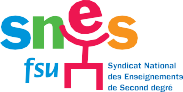 FICHE A RENVOYER :ﬁ Agrégés, Chaires sup., tous les détachés : au siège national du SNES (46, avenue d’Ivry, 75647 Paris Cedex 13)ﬁ Toutes les autres catégories : à votre section académique du SNESﬁ PEGC : demander la fiche spécifique à votre section académiqueFICHE A RENVOYER :ﬁ Agrégés, Chaires sup., tous les détachés : au siège national du SNES (46, avenue d’Ivry, 75647 Paris Cedex 13)ﬁ Toutes les autres catégories : à votre section académique du SNESﬁ PEGC : demander la fiche spécifique à votre section académiqueFICHE A RENVOYER :ﬁ Agrégés, Chaires sup., tous les détachés : au siège national du SNES (46, avenue d’Ivry, 75647 Paris Cedex 13)ﬁ Toutes les autres catégories : à votre section académique du SNESﬁ PEGC : demander la fiche spécifique à votre section académiqueFICHE A RENVOYER :ﬁ Agrégés, Chaires sup., tous les détachés : au siège national du SNES (46, avenue d’Ivry, 75647 Paris Cedex 13)ﬁ Toutes les autres catégories : à votre section académique du SNESﬁ PEGC : demander la fiche spécifique à votre section académiqueAvancement d’échelon 2018/2019Avancement d’échelon 2018/2019Avancement d’échelon 2018/2019Avancement d’échelon 2018/2019DISCIPLINE	ACADÉMIECatégorie ■ Agrégé ■ Certifié ■ CPE Hors-classe ■ OUI* ■ NON SITUATION 2018/2019Classe	TITULAIREChaire sup.* ■ A.E.	■ Psy-ÉN   exceptionnelle ■ OUI* ■ NON	STAGIAIRE PAR CONCOURSDétaché          ■ OUI    ■ NON	*Dans ce cas, l’avancement est automatique STAGIAIRE PAR LISTE D’APTITUDEPrénom(s) .......................................................................................................................................................................  Nom de naissance .....................................................................................................................................................................................Adresse personnelle ............................................................................................................................................................................................................................................................................................................................................................................................................................................................................................................................................................................................................................................................................................................................................................................................................................................................................ Code postal	Commune   .......................................................................................................................................................................................................................................................................................................... N° de téléphone personnel		Courriel ..............................................................................................................................................................................................N° de téléphone mobile	En fournissant ce numéro, les syndiqués acceptent de recevoir par SMS leur résultat.Établissement d’exercice actuel	CODEÉtablissement d’exercice en 2017/2018	CODEDISCIPLINE	ACADÉMIECatégorie ■ Agrégé ■ Certifié ■ CPE Hors-classe ■ OUI* ■ NON SITUATION 2018/2019Classe	TITULAIREChaire sup.* ■ A.E.	■ Psy-ÉN   exceptionnelle ■ OUI* ■ NON	STAGIAIRE PAR CONCOURSDétaché          ■ OUI    ■ NON	*Dans ce cas, l’avancement est automatique STAGIAIRE PAR LISTE D’APTITUDEPrénom(s) .......................................................................................................................................................................  Nom de naissance .....................................................................................................................................................................................Adresse personnelle ............................................................................................................................................................................................................................................................................................................................................................................................................................................................................................................................................................................................................................................................................................................................................................................................................................................................................ Code postal	Commune   .......................................................................................................................................................................................................................................................................................................... N° de téléphone personnel		Courriel ..............................................................................................................................................................................................N° de téléphone mobile	En fournissant ce numéro, les syndiqués acceptent de recevoir par SMS leur résultat.Établissement d’exercice actuel	CODEÉtablissement d’exercice en 2017/2018	CODEDISCIPLINE	ACADÉMIECatégorie ■ Agrégé ■ Certifié ■ CPE Hors-classe ■ OUI* ■ NON SITUATION 2018/2019Classe	TITULAIREChaire sup.* ■ A.E.	■ Psy-ÉN   exceptionnelle ■ OUI* ■ NON	STAGIAIRE PAR CONCOURSDétaché          ■ OUI    ■ NON	*Dans ce cas, l’avancement est automatique STAGIAIRE PAR LISTE D’APTITUDEPrénom(s) .......................................................................................................................................................................  Nom de naissance .....................................................................................................................................................................................Adresse personnelle ............................................................................................................................................................................................................................................................................................................................................................................................................................................................................................................................................................................................................................................................................................................................................................................................................................................................................ Code postal	Commune   .......................................................................................................................................................................................................................................................................................................... N° de téléphone personnel		Courriel ..............................................................................................................................................................................................N° de téléphone mobile	En fournissant ce numéro, les syndiqués acceptent de recevoir par SMS leur résultat.Établissement d’exercice actuel	CODEÉtablissement d’exercice en 2017/2018	CODEDISCIPLINE	ACADÉMIECatégorie ■ Agrégé ■ Certifié ■ CPE Hors-classe ■ OUI* ■ NON SITUATION 2018/2019Classe	TITULAIREChaire sup.* ■ A.E.	■ Psy-ÉN   exceptionnelle ■ OUI* ■ NON	STAGIAIRE PAR CONCOURSDétaché          ■ OUI    ■ NON	*Dans ce cas, l’avancement est automatique STAGIAIRE PAR LISTE D’APTITUDEPrénom(s) .......................................................................................................................................................................  Nom de naissance .....................................................................................................................................................................................Adresse personnelle ............................................................................................................................................................................................................................................................................................................................................................................................................................................................................................................................................................................................................................................................................................................................................................................................................................................................................ Code postal	Commune   .......................................................................................................................................................................................................................................................................................................... N° de téléphone personnel		Courriel ..............................................................................................................................................................................................N° de téléphone mobile	En fournissant ce numéro, les syndiqués acceptent de recevoir par SMS leur résultat.Établissement d’exercice actuel	CODEÉtablissement d’exercice en 2017/2018	CODEAPPRÉCIATION DE LA VALEUR PROFESSIONNELLEÀ l’issue du rendez-vous de carrière 2017/2018À consolider	Satisfaisant	Très satisfaisant	ExcellentAPPRÉCIATION DE LA VALEUR PROFESSIONNELLEÀ l’issue du rendez-vous de carrière 2017/2018À consolider	Satisfaisant	Très satisfaisant	ExcellentAPPRÉCIATION DE LA VALEUR PROFESSIONNELLEÀ l’issue du rendez-vous de carrière 2017/2018À consolider	Satisfaisant	Très satisfaisant	ExcellentAPPRÉCIATION DE LA VALEUR PROFESSIONNELLEÀ l’issue du rendez-vous de carrière 2017/2018À consolider	Satisfaisant	Très satisfaisant	ExcellentPOUR MÉMOIRE : VOTRE NOTATION AU TITRE DE L’ANNÉE 2016/2017• Note pédagogique ......................................... (sur 60)	• Note administrative ...................................... (sur 20 / 40 / 100) rayer les mentions inutilesPOUR MÉMOIRE : VOTRE NOTATION AU TITRE DE L’ANNÉE 2016/2017• Note pédagogique ......................................... (sur 60)	• Note administrative ...................................... (sur 20 / 40 / 100) rayer les mentions inutilesPOUR MÉMOIRE : VOTRE NOTATION AU TITRE DE L’ANNÉE 2016/2017• Note pédagogique ......................................... (sur 60)	• Note administrative ...................................... (sur 20 / 40 / 100) rayer les mentions inutilesPOUR MÉMOIRE : VOTRE NOTATION AU TITRE DE L’ANNÉE 2016/2017• Note pédagogique ......................................... (sur 60)	• Note administrative ...................................... (sur 20 / 40 / 100) rayer les mentions inutilesAVANTAGE SPÉCIFIQUE D’ANCIENNETÉ (ASA)Date d’entrée dans un des établissements y ouvrant droitNombre de mois accumulés au 01/01/2018Joindre les arrêtés rectoraux d’ASAJoindre le dernier arrêté de promotion indiquant le nombre de mois déja consommésJoindre également le détail de ses affectations, même partielles, dans un des établissements y ouvrant droit, en indiquant la quotité de service effectué.AVANTAGE SPÉCIFIQUE D’ANCIENNETÉ (ASA)Date d’entrée dans un des établissements y ouvrant droitNombre de mois accumulés au 01/01/2018Joindre les arrêtés rectoraux d’ASAJoindre le dernier arrêté de promotion indiquant le nombre de mois déja consommésJoindre également le détail de ses affectations, même partielles, dans un des établissements y ouvrant droit, en indiquant la quotité de service effectué.Si congé ou disponibilité depuis la dernière promotion d’échelonSi congé ou disponibilité depuis la dernière promotion d’échelonAVANTAGE SPÉCIFIQUE D’ANCIENNETÉ (ASA)Date d’entrée dans un des établissements y ouvrant droitNombre de mois accumulés au 01/01/2018Joindre les arrêtés rectoraux d’ASAJoindre le dernier arrêté de promotion indiquant le nombre de mois déja consommésJoindre également le détail de ses affectations, même partielles, dans un des établissements y ouvrant droit, en indiquant la quotité de service effectué.AVANTAGE SPÉCIFIQUE D’ANCIENNETÉ (ASA)Date d’entrée dans un des établissements y ouvrant droitNombre de mois accumulés au 01/01/2018Joindre les arrêtés rectoraux d’ASAJoindre le dernier arrêté de promotion indiquant le nombre de mois déja consommésJoindre également le détail de ses affectations, même partielles, dans un des établissements y ouvrant droit, en indiquant la quotité de service effectué.Congé	DisponibilitéCongé	DisponibilitéAVANTAGE SPÉCIFIQUE D’ANCIENNETÉ (ASA)Date d’entrée dans un des établissements y ouvrant droitNombre de mois accumulés au 01/01/2018Joindre les arrêtés rectoraux d’ASAJoindre le dernier arrêté de promotion indiquant le nombre de mois déja consommésJoindre également le détail de ses affectations, même partielles, dans un des établissements y ouvrant droit, en indiquant la quotité de service effectué.AVANTAGE SPÉCIFIQUE D’ANCIENNETÉ (ASA)Date d’entrée dans un des établissements y ouvrant droitNombre de mois accumulés au 01/01/2018Joindre les arrêtés rectoraux d’ASAJoindre le dernier arrêté de promotion indiquant le nombre de mois déja consommésJoindre également le détail de ses affectations, même partielles, dans un des établissements y ouvrant droit, en indiquant la quotité de service effectué.Si congé, préciser le type : ............................................................................................................................Si congé, préciser le type : ............................................................................................................................AVANTAGE SPÉCIFIQUE D’ANCIENNETÉ (ASA)Date d’entrée dans un des établissements y ouvrant droitNombre de mois accumulés au 01/01/2018Joindre les arrêtés rectoraux d’ASAJoindre le dernier arrêté de promotion indiquant le nombre de mois déja consommésJoindre également le détail de ses affectations, même partielles, dans un des établissements y ouvrant droit, en indiquant la quotité de service effectué.AVANTAGE SPÉCIFIQUE D’ANCIENNETÉ (ASA)Date d’entrée dans un des établissements y ouvrant droitNombre de mois accumulés au 01/01/2018Joindre les arrêtés rectoraux d’ASAJoindre le dernier arrêté de promotion indiquant le nombre de mois déja consommésJoindre également le détail de ses affectations, même partielles, dans un des établissements y ouvrant droit, en indiquant la quotité de service effectué.........................................................................................................................................................................................................................................................................................................................................................................................................................................................................AVANTAGE SPÉCIFIQUE D’ANCIENNETÉ (ASA)Date d’entrée dans un des établissements y ouvrant droitNombre de mois accumulés au 01/01/2018Joindre les arrêtés rectoraux d’ASAJoindre le dernier arrêté de promotion indiquant le nombre de mois déja consommésJoindre également le détail de ses affectations, même partielles, dans un des établissements y ouvrant droit, en indiquant la quotité de service effectué.AVANTAGE SPÉCIFIQUE D’ANCIENNETÉ (ASA)Date d’entrée dans un des établissements y ouvrant droitNombre de mois accumulés au 01/01/2018Joindre les arrêtés rectoraux d’ASAJoindre le dernier arrêté de promotion indiquant le nombre de mois déja consommésJoindre également le détail de ses affectations, même partielles, dans un des établissements y ouvrant droit, en indiquant la quotité de service effectué.Début du congé ou de la disponibilitéDébut du congé ou de la disponibilitéAVANTAGE SPÉCIFIQUE D’ANCIENNETÉ (ASA)Date d’entrée dans un des établissements y ouvrant droitNombre de mois accumulés au 01/01/2018Joindre les arrêtés rectoraux d’ASAJoindre le dernier arrêté de promotion indiquant le nombre de mois déja consommésJoindre également le détail de ses affectations, même partielles, dans un des établissements y ouvrant droit, en indiquant la quotité de service effectué.AVANTAGE SPÉCIFIQUE D’ANCIENNETÉ (ASA)Date d’entrée dans un des établissements y ouvrant droitNombre de mois accumulés au 01/01/2018Joindre les arrêtés rectoraux d’ASAJoindre le dernier arrêté de promotion indiquant le nombre de mois déja consommésJoindre également le détail de ses affectations, même partielles, dans un des établissements y ouvrant droit, en indiquant la quotité de service effectué.Date de la réintégrationDate de la réintégrationSELON VOTRE SITUATION, remplir la rubrique A ou B SELON VOTRE SITUATION, remplir la rubrique A ou B SELON VOTRE SITUATION, remplir la rubrique A ou B SELON VOTRE SITUATION, remplir la rubrique A ou B  A Dans le corps actuel, vous êtes titulaire  A Dans le corps actuel, vous êtes titulaire  B Dans le corps actuel, vous êtes stagiaire  B Dans le corps actuel, vous êtes stagiaire Échelon dans ce corps	6e ■	8e ■Échelon dans ce corps	6e ■	8e ■Ancien corps .......................................................................................................................................................................Ancien corps .......................................................................................................................................................................Date d’accès à cet échelonDate d’accès à cet échelon..............................................................................................................................................................................................................................................................................................................................................................................................................................................................Échelon dans l’ancien corpsÉchelon dans l’ancien corpsDate d’entrée dans ce corpsDate d’entrée dans ce corpsﬁ JOINDRE le dernier arrêté de promotionﬁ JOINDRE le dernier arrêté de promotionN° SNES(voir carte syndicale)IMPORTANT : autorisation CNILEn signant, j’accepte de fournir au SNES-FSU et pour le seul usage syndical les données nécessaires àIMPORTANT : autorisation CNILEn signant, j’accepte de fournir au SNES-FSU et pour le seul usage syndical les données nécessaires à.................................................................................................................mon information et à l'examen de ma carrière. Je demande au SNES-FSU de me communiquer lesmon information et à l'examen de ma carrière. Je demande au SNES-FSU de me communiquer lesCotisation remiseinformations académiques et nationales de gestion de ma carrière auxquelles il a accès via les informationsfournies aux élus du SNES-FSU par l’administration à l’occasion des commissions paritaires et lesinformations académiques et nationales de gestion de ma carrière auxquelles il a accès via les informationsfournies aux élus du SNES-FSU par l’administration à l’occasion des commissions paritaires et lesle ............  /.............  /............autorise à faire figurer ces informations dans des fichiers et à des traitements informatisés conformémentà la loi informatique et liberté du 06/01/1978 modifiée et au Règlement européen n° 2016/679/UE ditautorise à faire figurer ces informations dans des fichiers et à des traitements informatisés conformémentà la loi informatique et liberté du 06/01/1978 modifiée et au Règlement européen n° 2016/679/UE ditAcadémie : ................................................................RGPD du 27/04/2016 applicable le 25/05/2018. Voir notre charte RGPD sur www.snes.edu/RGPD.html.Cette autorisation est révocable par moi-même en m'adressant au SNES-FSU 46 avenue d'Ivry 75647RGPD du 27/04/2016 applicable le 25/05/2018. Voir notre charte RGPD sur www.snes.edu/RGPD.html.Cette autorisation est révocable par moi-même en m'adressant au SNES-FSU 46 avenue d'Ivry 75647Nom(s) figurant sur la carteParis Cedex 13 ou à ma section académique.Paris Cedex 13 ou à ma section académique.Date :	Signature :Date :	Signature :.................................................................................................................